Formulário para submissão da Boa Prática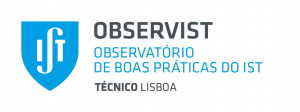 Best Practice Application formDepois de preenchido, por favor grave este formulário e envie para observist@tecnico.ulisboa.pt  para submeter a Boa Prática. Ser-lhe-á enviado um e-mail de confirmação da receção. Todos os campos são obrigatórios.Elegibilidade e submissão: https://observist.tecnico.ulisboa.pt/elegibilidade_submissao/ After filling the form, please save it and send it to observist@tecnico.ulisboa.pt to submit the Best Practice. You will receive a confirmation e-mail. All the fields are mandatory.Eligibility and submission: https://observist.tecnico.ulisboa.pt/en/elegibilidade_submissao/ 1. Dados do(s) proponente(s) | Applicants identificationMúltiplos proponentes separados por ponto-e-vírgula. 1º proponente é a pessoa de contacto.2. Designação da Prática | Practice name3. Seleção da Área Temáticas | Thematic Areas Selection3.1. Identificação da área de foco na qual se insere a Boa Prática submetida. | Identification of the core pillar within which the Best Practice is submitted.3.2. Identificação do facilitador na qual se insere a Boa Prática submetida. | Identification of the enabler within which the Best Practice is submitted.Se outro, qual? 4. Implementação da Prática (2000 caracteres) | Practice Implementation (2000 characters)Descrição da implementação da prática: ações, calendarização e recursos aplicados. | Description of the implementation of the practice: actions, schedules and resources applied.5. Resultados Alcançados (3000 caracteres) | Results Achieved (3000 characters)Descrição dos resultados obtidos em relação aos objetivos previstos, incluindo as alterações introduzidas durante a execução da prática. É valorizada a apresentação de dados qualitativos e quantitativos que demonstrem o cumprimento dos objetivos. | Description of results obtained vis-à-vis the objectives envisaged, including changes brought in during practice implementation. The presentation of qualitative and quantitative data that shows objective compliance is appreciated.6. Avaliação e Monitorização (2500 caracteres) | Evaluation and Monitoring (2500 characters)Descrição do processo de avaliação e monitorização da prática e propostas de melhoria identificadas e introduzidas. | Description of the process of evaluation and monitoring of the practice and improvement proposals identified and introduced.7. Carácter Inovador e Transferibilidade (2500 caracteres) | Innovative Character and Transferability (2500 characters)Descrição dos aspetos inovadores da prática em termos internos (no IST) e externos (ensino superior), bem como dos elementos que possam ser replicados num contexto diferente e eventuais recomendações a ter em conta num exercício de benchmarking. | Description of innovative aspects internally (at IST) and externally (higher education), as well as aspects that may be replicated in a different context and any recommendations to be taken into account in any benchmarking exercise.8. Divulgação da Boa Prática | Best Practice PublicationAutorizo a divulgação da Prática na página do ObservIST | I authorize the Practice publication in ObservIST website10:09:29 | 16-02-20241.1. Nome(s) | Name(s)1.2. Email(s)Pública (acessível fora da Comunidade IST) | Public (accessible outside the IST Community)Restrita (acessível apenas à Comunidade IST) | Restricted (accessible only to the IST Community)